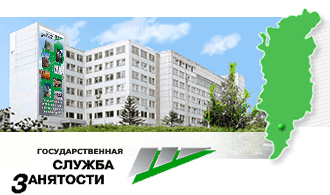 телефон 8 (39162) 33-473КГКУ ЦЗН Богучанского района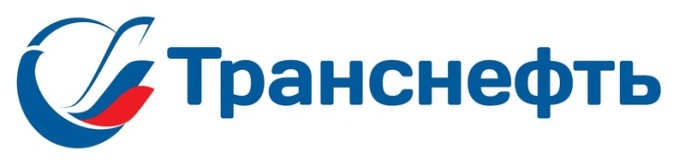 База производственного обеспечения «Ангарский»
   Центральная ремонтная служба «Ангарский»Нефтеперекачивающая станция № 4ПРЕДПРИЯТИЕ ВЕДЕТ ЦЕЛЕВОЙ НАБОР ГРАЖДАН, ЖЕЛАЮЩИХ ОБУЧИТЬСЯ ПО СПЕЦИАЛЬНОСТЯМ:Слесарь по ремонту технологического оборудованияЭлектромонтерМонтер по защите подземных трубопроводов от коррозииУСЛОВИЯ:место обучения – г. Тюменьобучение бесплатноевыплачивается стипендияпериод с 01.09.2020г. – 30.06.2021г.бесплатное проживание в благоустроенном общежитиипроизводственная практика на объектах ООО «Транснефть»гарантированное трудоустройство по полученной специальностиДополнительная информация по телефонам:  8 (39162) 33473, 8 (983) 5046483